Atividade de Inglês - 4º Ano – 05/10 a 09/10Catanduvas, October 06th 2020                                                                    4º ano VespertinoToday is Tuesday Catanduvas, October 08th 2020Today is Thursday                                      4º ano MatutinoThe time – As horas Observe com atenção como dizemos as horas em inglês.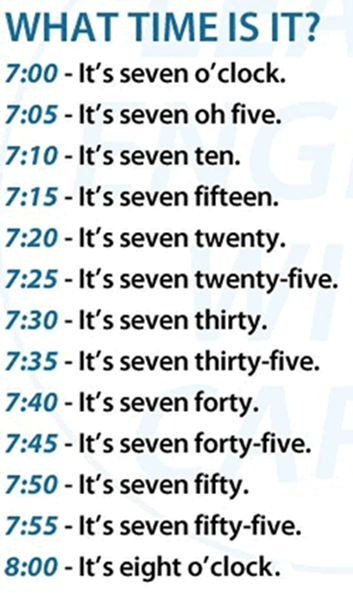 Relembre os números de 1 a 60.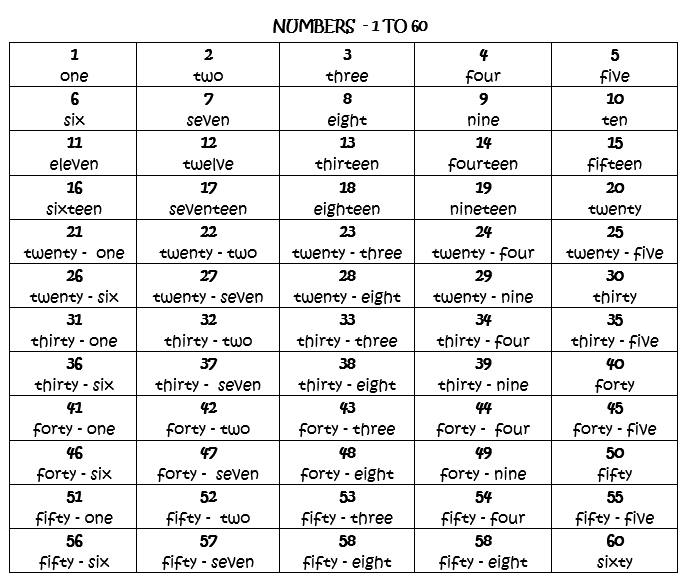 Vamos cantar uma sobre as horas em inglês!"What Time Is It?": https://www.youtube.com/watch?v=1eGkW3JnthI&feature=youtu.beATIVIDADE 1 – Observe os relógios e pinte-os de acordo com as orientações dadas.TELLING THE TIME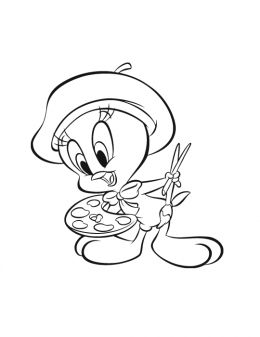 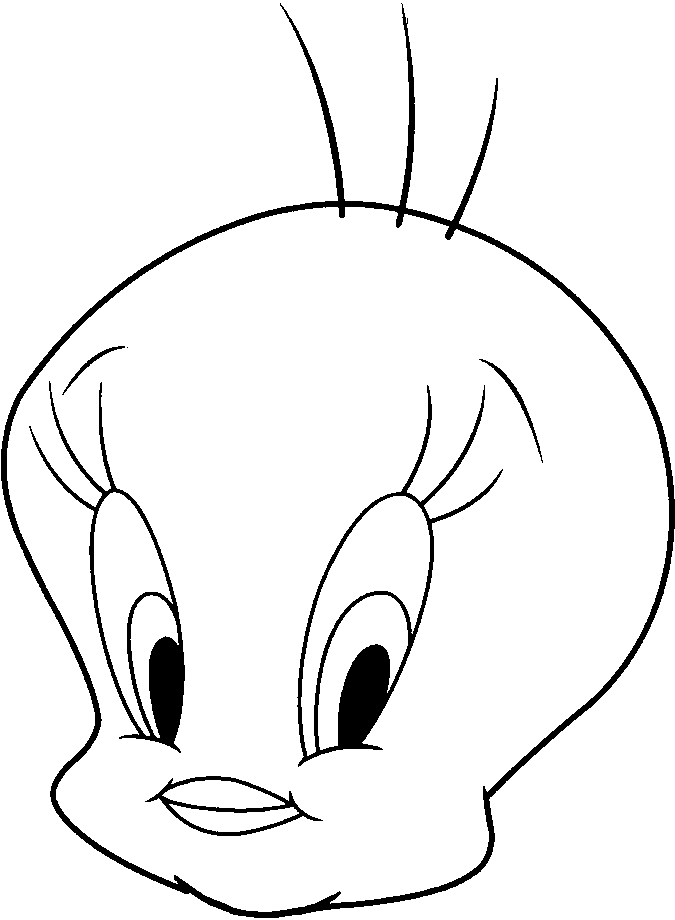 Help Tweety color the clocks.Seven o’clock is red.                       6. Four o’clock is orange. Five o’clock is yellow.                      7. Two o’clock is green.Ten o’clock is pink.                         8. Nine o’clock is brown.Eight o’clock is blue.                      9. Six o’clock is yellow.Three o’clock is purple.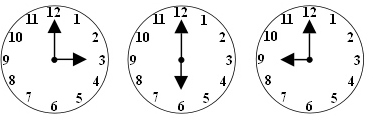 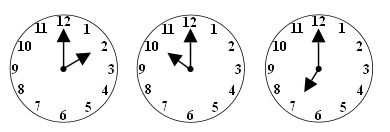 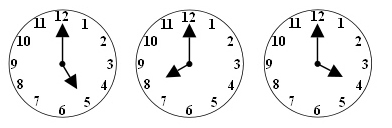 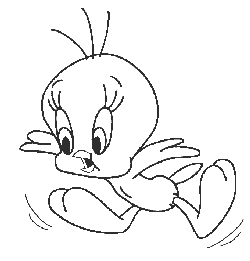 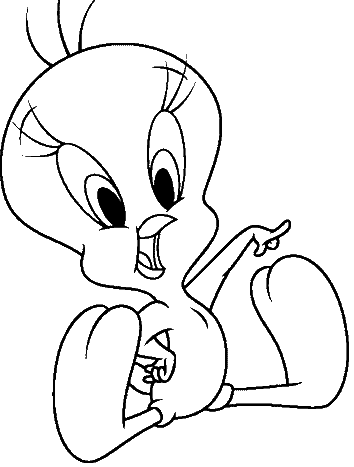 Escola Municipal de Educação Básica Augustinho Marcon.Catanduvas, outubro de 2020.Diretora: Tatiana Bittencourt Menegat. Assessora Técnica Pedagógica: Maristela Apª. Borella Baraúna.Assessora Técnica Administrativa: Margarete Petter Dutra.Professora: Jaqueline Demartini.Disciplina: Inglês